Együttműködési megállapodást kötött a 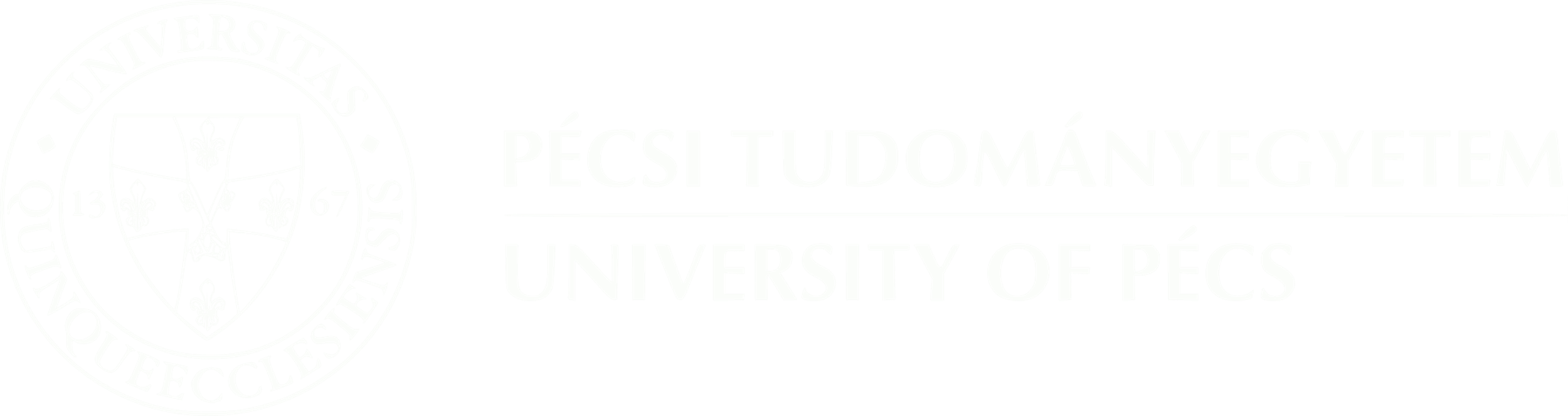 Pécsi Tudományegyetem és a Duna-Dráva Nemzeti Park IgazgatóságA PTE a legzöldebb hazai egyetemként sikereket tud felmutatni, ugyanakkor nyilvánvaló, hogy folyamatosan nyitottnak, fogékonynak kell lenni az ökológiai lábnyomot csökkentő újdonságok iránt. Kiemelt szerepet kap a zöld filozófia fejlesztése és kiterjesztése, a környezettudatos gondolkodás népszerűsítése, affinitás minden ágazatban, hogy a fenntartható megoldások vertikálisan és horizontálisan elterjedjenek, kiemelten a Dél-dunántúli régió, valamint hazai és nemzetközi színtér természeti-, társadalmi- és gazdasági környezetében. A PTE Zöld Egyetem Program a szemléletformálás jegyében szem előtt tartja a fenntartható működési feltételek kialakítását. Napjaink információs zajában a PTE Zöld Egyetem Program számára rendkívül fontos az együttműködő partnerekkel egyazon célért folytatott törekvések és tervezett programok által a figyelem felhívása a fenntartható fejlődés minden aspektusára, illetve a szinergiában rejlő lehetőségek kiaknázása. Ennek gyümölcseként szolgál a Pécsi Tudományegyetem és a Duna-Dráva Nemzeti Park Igazgatóság között létesített szoros együttműködés egy olyan keretmegállapodás aláírásával, mely részben mederbe tereli, részben magasabb szintre emeli a közös munkát. Az együttműködés keretében többek között közös erdőtelepítési és faültetési program megvalósítása a cél, melynek nem csak a szemléletformálásban van kitüntetett szerepe, hanem jelentős lépés a levegőminőség védelem és a dekarbonizáció irányában is. Az együttműködés további kulcselemét képezi a különféle közös akciók lebonyolítása, mint az önkéntes szemétgyűjtési akció szervezése a Duna-Dráva Nemzeti Park Igazgatóság vagyonkezelésében lévő erdőterületeken. Az együttes szervezésben történő események (pl. Föld Napja) esetén kiemelt fontosságú szerepet kap az erdők, vizes területek és árterek témájához kapcsolódó tudásközvetítés. A PTE a Madárbarát Egyetem kitüntető cím birtokosa, melyhez kapcsolódóan szintén közös kezdeményezések tervezése a cél.   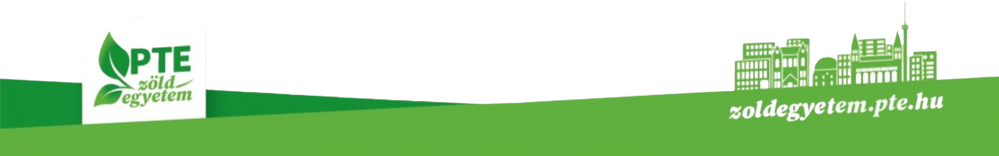 További információ:Kulcsár Tünde – programkoordinátorPTE Zöld Egyetem Program kulcsar.tunde@pte.hu  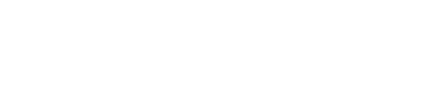 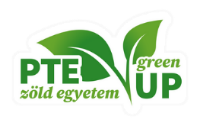 